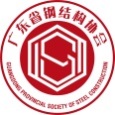 广东省钢结构协会         申报登记号：            广东钢结构金奖申报资料工程名称：                          奖项类别：                          申报单位：                          （盖章） 申报日期：        年       月      日广东钢结构金奖（施工类）申报表一、申报工程二、主申报单位三、参建单位（可增加表格）1.参建单位12.参建单位2四、效果图和封顶照片各1张五、工程概况（含建筑概况、钢结构概况）六、工程施工难度（参照评分表2，准确、简单描述）七、主要施工方法（重点介绍难点解决措施，图文并茂）八、主要质量控制措施及效果（图文并茂）九、技术创新情况（如专利、工法、论文、获奖、成果评价、QC成果等，请参照评分表3，若无此内容无须填写）单位意见十一、附件申报单位参建合同（仅提供封面、施工内容、盖章页）工程规划许可证和施工许可证钢结构主体结构验收合格证明项目获得的成果证明材料（若无成果无须提供）经济和社会效益证明（承建单位财务章）项目业主单位或者监理单位评价成果评价意见（符合申报条件第2项的提供）（注：除第4和7项外，其它附件为必须提交）工程效果图工程名称工程地址建设单位设计单位监理单位单位名称（盖章）（盖章）（盖章）通讯地址项目负责人手机申报联系人手机单位名称（盖章）（盖章）（盖章）通讯地址负责人手机联系人手机单位名称（盖章）（盖章）（盖章）通讯地址负责人手机联系人手机效果图一张封顶照片一张一、主要参数二、建筑概况三、钢结构概况序号项目项目情况1建筑和结构特点2结构体系与类型3焊接难度4构造制造5现场安装序号成果类别成果名称                                                                                                                                                                                                                                                               12345我单位对申报资料和程序已经了解，提交的所有材料真实有效，如有虚假，愿承担相应责任。同意申报广东钢结构金奖。                             申报单位（盖章）：                   日期：